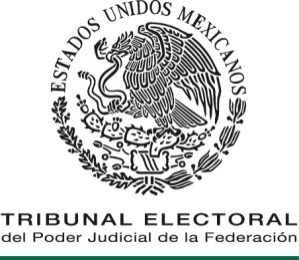 Monterrey, Nuevo León, a dieciocho de abril de dos mil diecisiete.El Secretario Carlos Antonio Gudiño Cicero informa al Magistrado Jorge Emilio Sánchez-Cordero Grossmann sobre el contenido de: a) el acuerdo de diez de abril de dos mil diecisiete, mediante el cual la Magistrada Presidenta de esta Sala Regional turna a la Ponencia a cargo del suscrito Magistrado el presente asunto; y, b) el oficio TEPJF-SGA-SM-434/2017 de la misma fecha, signado por la Secretaria General de Acuerdos, a través del cual, en cumplimiento al citado proveído, remite el expediente en que se actúa. Por lo anterior, con fundamento en lo dispuesto por los artículos 199, fracciones XII y XV, de la Ley Orgánica del Poder Judicial de la Federación; 6, párrafo 1, y 19, párrafo 1, inciso a), de la Ley General del Sistema de Medios de Impugnación en Materia Electoral, 40, párrafo segundo; 44, fracciones II, IX y XV; 52, fracción I, y 56, del Reglamento Interno del Tribunal Electoral del Poder Judicial de la Federación, SE ACUERDA:I. Se radica el presente juicio en la Ponencia a cargo del suscrito Magistrado Electoral.II. Se tienen por recibidas las constancias de mérito, mismas que se ordena agregar a los autos del expediente para que obren como corresponda.III. Se le tiene señalando como domicilio para oír y recibir notificaciones el ubicado en avenida de la Industria, número trescientos, Desarrollo Punto Central, San Pedro Garza García, Nuevo León, y por autorizadas en los términos que indica a las personas que designa.IV. Respecto al correo electrónico que el actor describe en su escrito de demanda, no es posible acordar favorablemente pues la cuenta que proporcionó no posee los mecanismos de confirmación de los envíos de las comunicaciones que exige el artículo 29, párrafo 5, de LGSMIME, en relación con el numeral 101 del RITEPJF.NOTIFÍQUESE.Así lo acordó y firma el Magistrado Instructor de la Sala Regional del Tribunal Electoral del Poder Judicial de la Federación correspondiente a la Segunda Circunscripción Plurinominal, ante el Secretario de Estudio y Cuenta, quien autoriza y da fe.AUTO DE RADICACIÓNJUICIO PARA LA PROTECCIÓN DE LOS DERECHOS POLÍTICO-ELECTORALES DEL CIUDADANOEXPEDIENTE: SM-JDC-43/2017ACTOR: RICARDO CONTRERAS CRUZAUTORIDADES RESPONSABLES:  PRESIDENTE DEL COMITÉ DIRECTIVO MUNICIPAL DEL PARTIDO ACCIÓN NACIONAL EN APODACA, NUEVO LÉON,   Y OTROSJORGE EMILIO SÁNCHEZ-CORDERO GROSSMANN MAGISTRADO CARLOS ANTONIO GUDIÑO CICERO SECRETARIO